BÖLÜM I                                                    DERS PLANI                                                  2023BÖLÜM IIBÖLÜM IIIBÖLÜM IV Türkçe Öğretmeni                                                                                                                                                                                                                                                                                                                     Okul Müdürü   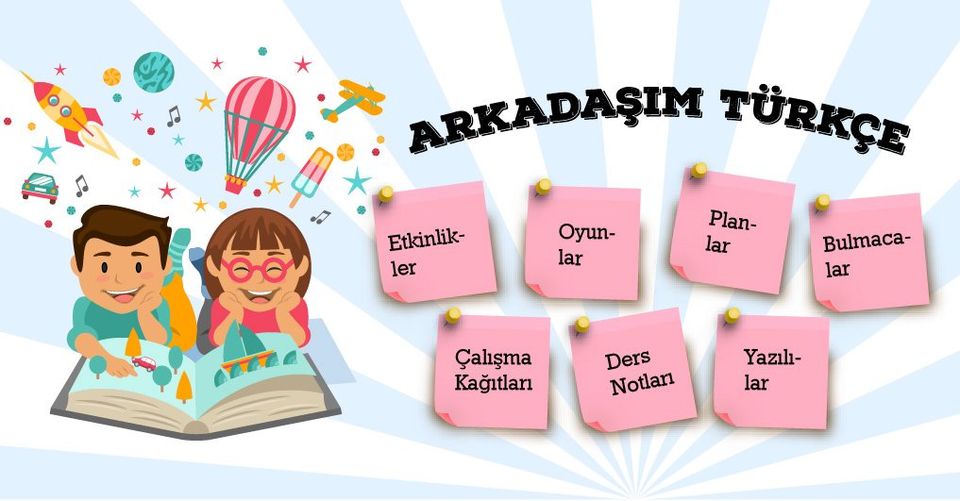 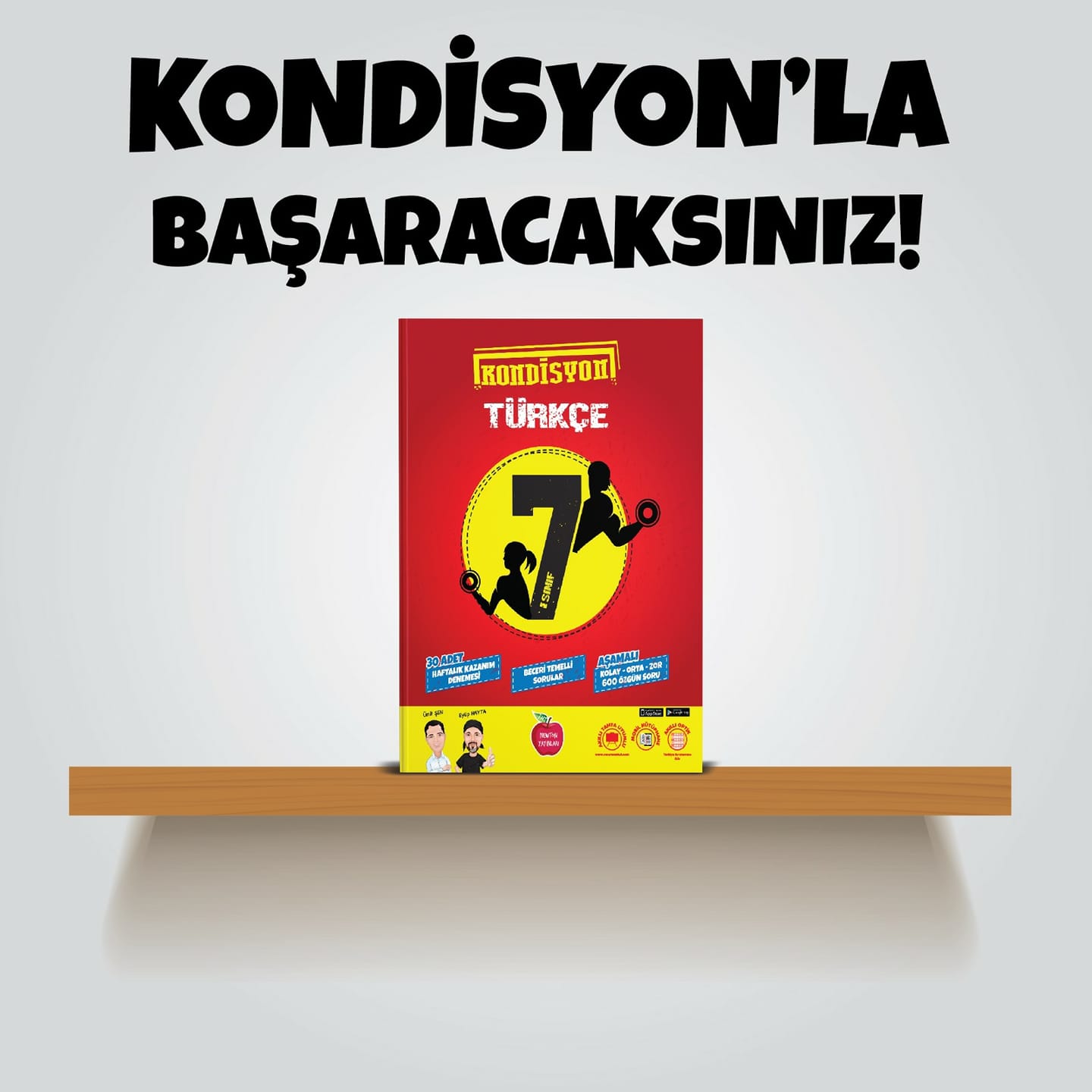 Dersin adıTÜRKÇESınıf7Temanın Adı/Metnin AdıKİŞİSEL GELİŞİM/İLETİŞİM BECERİLERİMİZKonu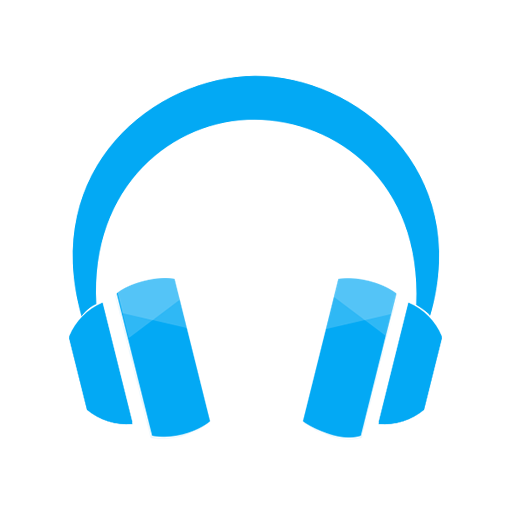 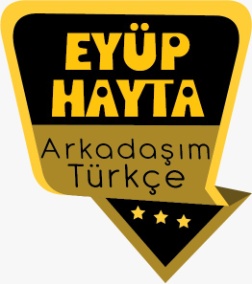 Sözcükte anlamAtasözleriEş anlamGiriş, gelişme ve sonuç bölümüÖznel ve nesnel yargılarYabancı sözcüklere Türkçe karşılıklarBaşlıkKarşılaştırmaGörsel okumaGeçiş ve bağlantı ifadeleriNoktalama işaretleriYazım kurallarıAmaç, sebep ve koşul cümleleriDeyimlerKonuAnlatım bozukluklarıMetin tamamlamaÖnerilen Süre40+40+40+40+40 (5 ders saati)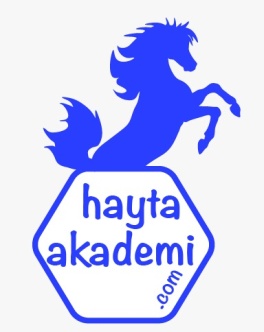 Öğrenci Kazanımları /Hedef ve Davranışlar OKUMAT.7.3.34. Grafik, tablo ve çizelgeyle sunulan bilgileri yorumlar.DİNLEME/İZLEMET.7.1.13. Dinleme stratejilerini uygular.T.7.1.2. Dinlediklerinde/izlediklerinde geçen, bilmediği kelimelerin anlamını tahmin eder.T.7.1.4. Dinledikleri/izlediklerine yönelik soruları cevaplar.T.7.1.5. Dinlediklerinin/izlediklerinin konusunu belirler.T.7.1.6. Dinlediklerinin/izlediklerinin ana fikrini/ana duygusunu belirler.KONUŞMAT.7.2.2. Hazırlıksız konuşma yapar.T.7.2.3. Konuşma stratejilerini uygular.YAZMAT.7.4.16. Yazdıklarını düzenler.T.7.4.15. Yazılarında uygun geçiş ve bağlantı ifadelerini kullanır.Ünite Kavramları ve Sembolleri/Davranış Örüntüsüİletişim, anlaşmak, insan, sosyal varlık…Güvenlik Önlemleri (Varsa):Öğretme-Öğrenme-Yöntem ve Teknikleri Soru-cevap,  anlatım, açıklamalı okuma ve dinleme, açıklayıcı anlatım, inceleme, uygulama…Kullanılan Eğitim Teknolojileri-Araç, Gereçler ve Kaynakça* Öğretmen   * Öğrenciwww.tdk.gov.tr  https://sozluk.gov.tr/ internet siteleri, sözlük, deyimler ve atasözleri sözlüğü, EBA, iletişim konulu dergi haberleri,  gazete kupürleri, videolar…•  Dikkati Çekmeİletişim nedir? İletişim kurmak insan yaşamında niçin önemlidir? Tartışınız. Geçmişten günümüze insanların hangi yollarla iletişim kurduklarını açıklayınız.Çevrenizdeki insanlarla iletişim kurarken nelere dikkat edersiniz?Bir insanı dış görünüşüne göre değerlendirmek doğru mudur? Neden?•  Güdüleme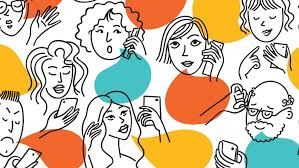 Bu hafta “İLETİŞİM BECERİLERİMİZ” adlı metni işleyeceğiz. Sevgili çocuklar, 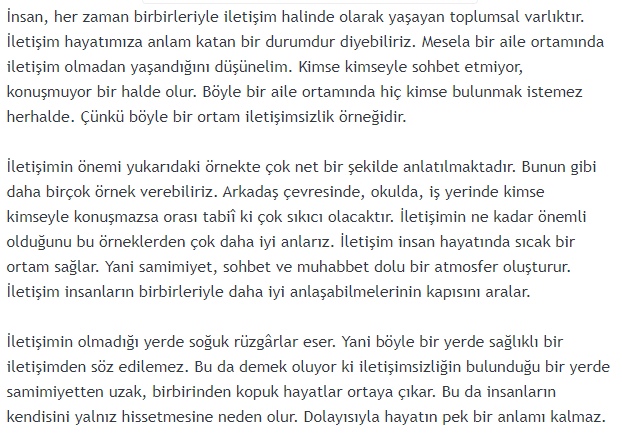 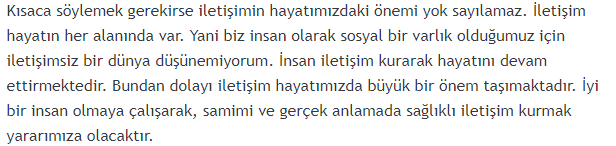 •  Gözden GeçirmeBu hafta iletişimin hayatımızdaki önemi hakkında bilgi sahibi olacaksınız.•  Derse GeçişÖğrencilere tamamlattırılacak. Dikkati çekme sorusu sorulduktan sonra öğrencilerden metnin içeriğini tahmin etmeleri istenecek.Metnin başlığı hakkında öğrenciler konuşturulacak.Metnin içeriği öğrenciler tarafından tahmin edilecek.(Metinde neler anlatılmış olabilir?)Güdüleme ve gözden geçirme bölümü söylenecek.Parça öğretmen tarafından örnek olarak okunacak.Öğrenciler tarafından anlaşılmayan, anlamı bilinmeyen kelimeler metnin üzerine işaretlenecekhttps://sozluk.gov.tr/ Anlaşılmayan, anlamı bilinmeyen sözcüklerin anlamı ilk önce sözcüğün gelişinden çıkarılmaya çalışılacak. Sözcüklerin anlamı sözlükten bulunacak, sonra defterlere yazılacak.Öğrencilere 5-8 kelimeden oluşan cümleler kurdurularak bilinmeyen kelimeler anlamlandırılacak.Yanlış telaffuz edilen kelimeler birlikte düzeltilecek.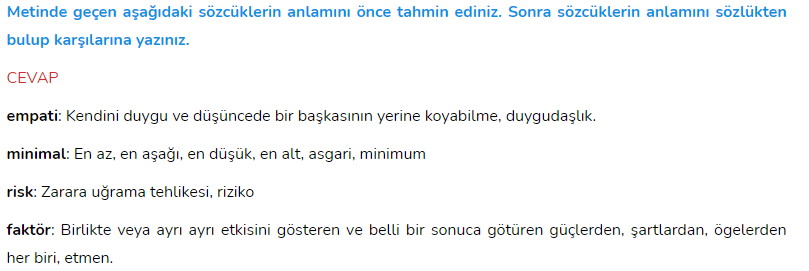 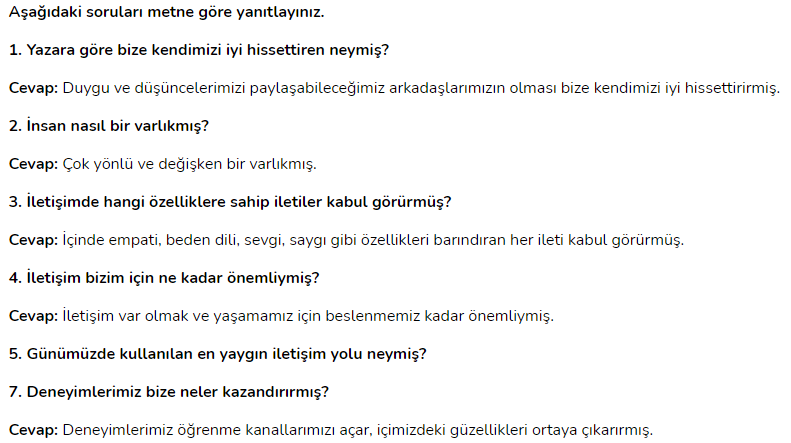 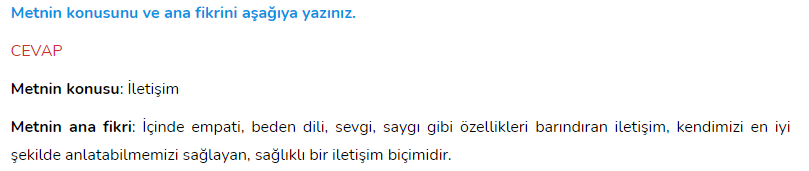 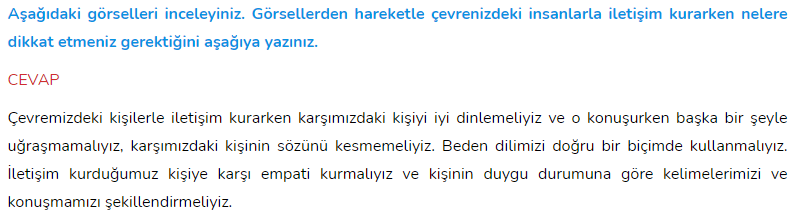 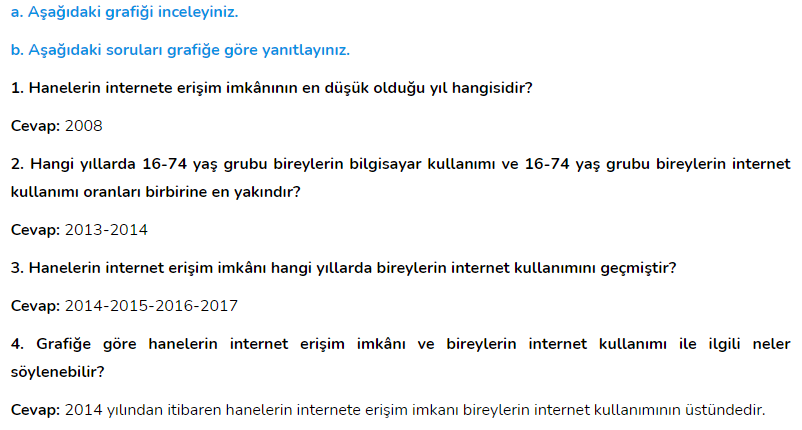 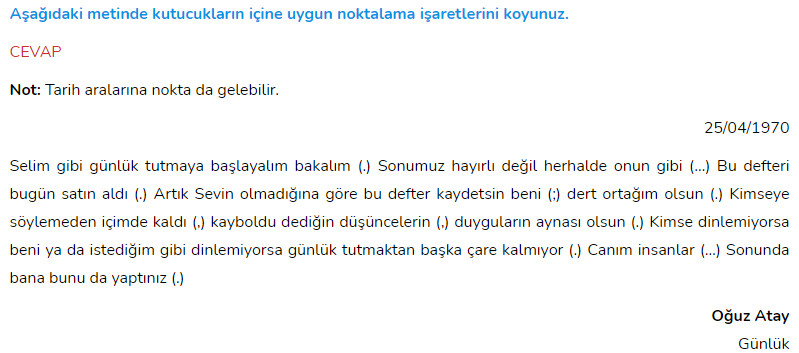 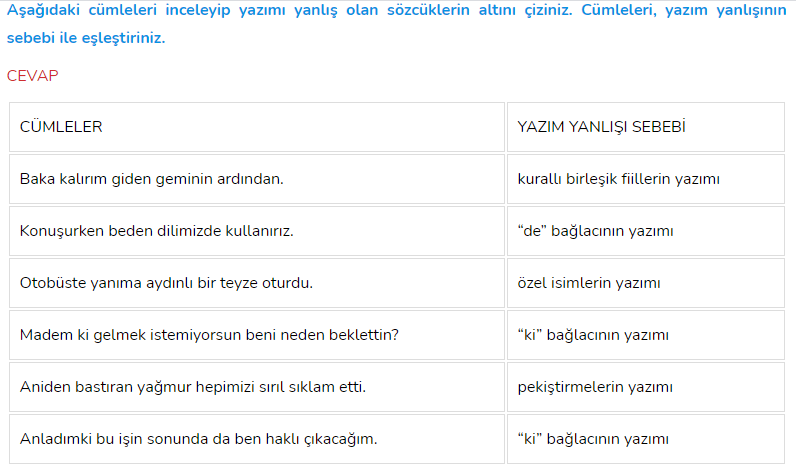 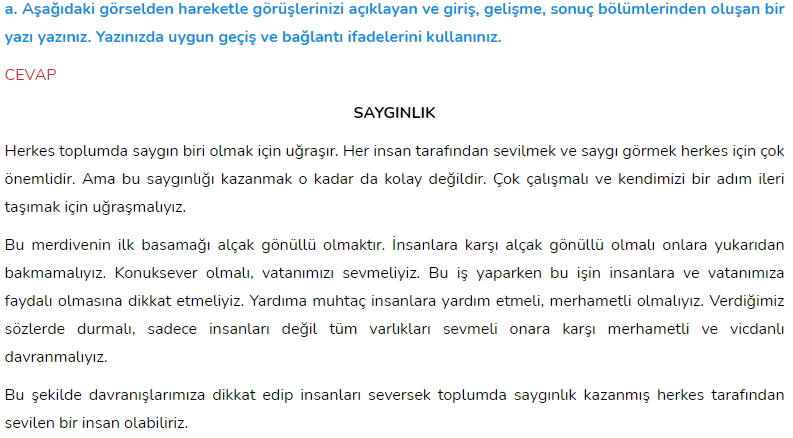 Diğer metnin hazırlık çalışması verilecek.(Thomas Alva Edison hakkında edindiğiniz bilgileri arkadaşlarınızla paylaşınız.)•  Derse GeçişÖğrencilere tamamlattırılacak. Dikkati çekme sorusu sorulduktan sonra öğrencilerden metnin içeriğini tahmin etmeleri istenecek.Metnin başlığı hakkında öğrenciler konuşturulacak.Metnin içeriği öğrenciler tarafından tahmin edilecek.(Metinde neler anlatılmış olabilir?)Güdüleme ve gözden geçirme bölümü söylenecek.Parça öğretmen tarafından örnek olarak okunacak.Öğrenciler tarafından anlaşılmayan, anlamı bilinmeyen kelimeler metnin üzerine işaretlenecekhttps://sozluk.gov.tr/ Anlaşılmayan, anlamı bilinmeyen sözcüklerin anlamı ilk önce sözcüğün gelişinden çıkarılmaya çalışılacak. Sözcüklerin anlamı sözlükten bulunacak, sonra defterlere yazılacak.Öğrencilere 5-8 kelimeden oluşan cümleler kurdurularak bilinmeyen kelimeler anlamlandırılacak.Yanlış telaffuz edilen kelimeler birlikte düzeltilecek.Diğer metnin hazırlık çalışması verilecek.(Thomas Alva Edison hakkında edindiğiniz bilgileri arkadaşlarınızla paylaşınız.)Ölçme-Değerlendirme•  Bireysel öğrenme etkinliklerine yönelik Ölçme-Değerlendirme•  Grupla öğrenme etkinliklerine yönelik Ölçme-Değerlendirme•  Öğrenme güçlüğü olan öğrenciler ve ileri düzeyde öğrenme hızında olan öğrenciler için ek Ölçme-Değerlendirme etkinlikleri İletişim kurmak nedir? Neden önemlidir?İletişim kurarken nelere dikkat ederiz?Huzurlu yaşamak için neleri dikkate almalıyız? Bize bir gün bile: "Yerdeki kâğıtları toplayın, yere çöp atmayın." demedi. Bir gün olsun yere çöp atanı  görmüşse bile  azarlamadı. Yalnız her teneffüste, okula yeni girenlerin şaşkın bakışları arasında yerdeki çöpleri kâğıtları toplardı. Bizler de o gün bu gündür yere minicik bir kâğıt parçasını bile atamaz olduk; korkudan değil saygıdandı bu.Parçada anlatılmak istenen ana düşünce aşağıdakilerden hangisidir?A) Öğretmenler de temizlik yapabilir.B) Davranışlar sözden daha etkilidir.C) Öğrenciler öğretmene yardımcı olmalıdır.D) Temizlikçisi olmayan yeri öğrenci temizler.Dersin Diğer Derslerle İlişkisi  Okurken sesli okuma kurallarına, yazarken imla ve noktalamaya diğer derslerde de dikkat etmeleri sağlanır.Plânın Uygulanmasına İlişkin Açıklamalar 